               Χριστὸς Aνέστη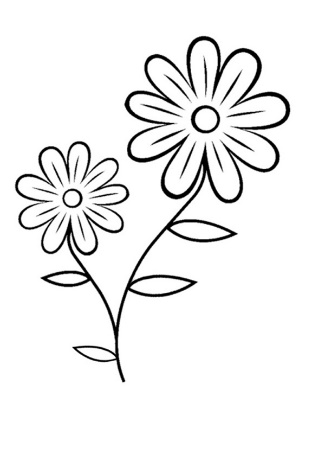 Χριστὸς Aνέστη ἐκ νεκρῶνΘανάτω θάνατον πατήσαςκαὶ τοῖς ἐν τοῖς μνήμασιζωὴν χαρισάμενος.Christ is risenFrom the deadhaving beaten Death by deathand having given the gift of life to those in the graves.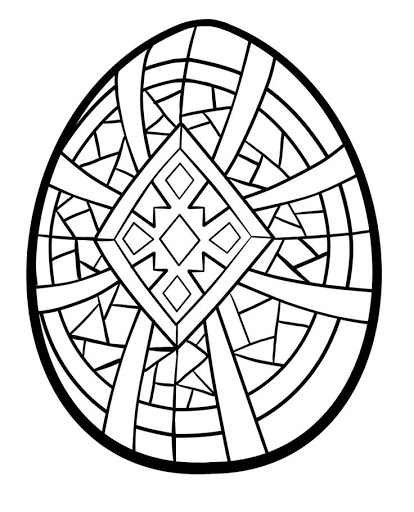 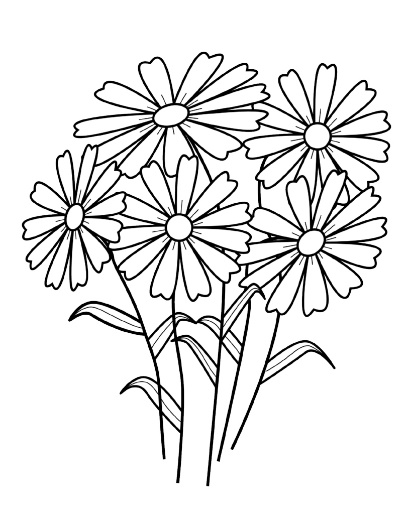 